TÝDENNÍ PLÁN 2020/2021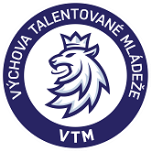 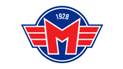 KATEGORIE:MŽATÝDENNÍ MIKROCYKLUS:7TERMÍN:22.6.-28.6.2020DENDATUMKDYČASLEDSUCHÁPO22.6.dopoledne                         volnoPO22.6.odpoledne16:00 – 17:00Budvar arénaBruslení, střelba                         HraÚT23.6.dopoledne                         volno                         ÚT23.6.odpoledne13:00 – 14:15VŠPlynometrie, síla, hra, protaženíST24.6.dopoledne                         volno                                     ST24.6.odpoledne                         volno                         ČT25.6.dopoledne                         volnoČT25.6.odpoledne14:45 – 15:45Budvar arénaBruslení, střelbaHraPÁ26.6.dopoledne                         volnoPÁ26.6.odpoledne13:00 – 14:15Budvar arénaSíla, hra, protažení                         SO27.6.dopolednevolnoNE28.6.odpolednevolno